第８回小児在宅医療実技講習会のご案内このたび、小児の在宅医療に興味を持たれている医師を対象に埼玉医科大学総合医療センター小児科、在宅医療連携拠点事業の主催による第８回小児在宅医療実技講習会を下記の要領で開催いたします。小児在宅医療の基礎知識と基本技術の習得を目的とした医師向けの講習会です。多くの先生方の参加をお待ちしております。○ ● ○ ● ○ ● ○ ● ○ ● ○ ● ○ ● ○ ● ○ ● ○ ● ○ ● ○日時：平成２７年３月２１日（土・祝）１０：３０～１６：３０場所：大宮ソニックシティ４階　市民ホール〒330-8669 埼玉県さいたま市大宮区桜木町1-7-5対象：小児在宅医療を目指す医師募集人数：先着６０名申込締切：平成２７年２月２８日（締切を延長しました、申込者が６０名に達した時点で締め切ります）参加費：５０００円（テキストと昼食代込み）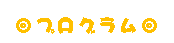 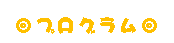 共催：日本小児在宅医療支援研究会・赤ちゃん成育ネットワーク・新生児医療連絡会後援：日本小児科学会、埼玉県小児科医会◎お申し込みは裏面ＦＡＸ用紙にてお願いいたします◎【第８回小児在宅医療実技講習会】申し込み用紙参加を希望される方はこの申し込み用紙に必要事項をご記入の上、ＦＡＸにてお申し込みください。応募締め切り：平成２７年２月28日（火）（ただし、申込者が６０名に達した時点で受付を終了しますことをご了承ください）ＦＡＸ送付先：埼玉医科大学総合医療センター小児科０４９－２２６－１４２４● ○ ● ○ ● ○ ● ○ ● ○ ● ○ ● ○ ●参加者　　　　　　　　　　　　　　　　　　　　　　　　所属　　　　　　　　　　　　　　　　　　　　　　　　　  　　連絡先　　　 住所：　　　　　　　　　　　　　　　　 　　　　電話番号：　　　　　　　　　　　　　　　　　　　　　ＦＡＸ番号：　　　　　　　　　　　　　　　　　　　　　e-mail：　　　　　　　　　　　　　　　　　    　　お問い合わせ埼玉医科大学総合医療センター小児科　TEL:049-228-3550zaitaku@saitama-med.ac.jp